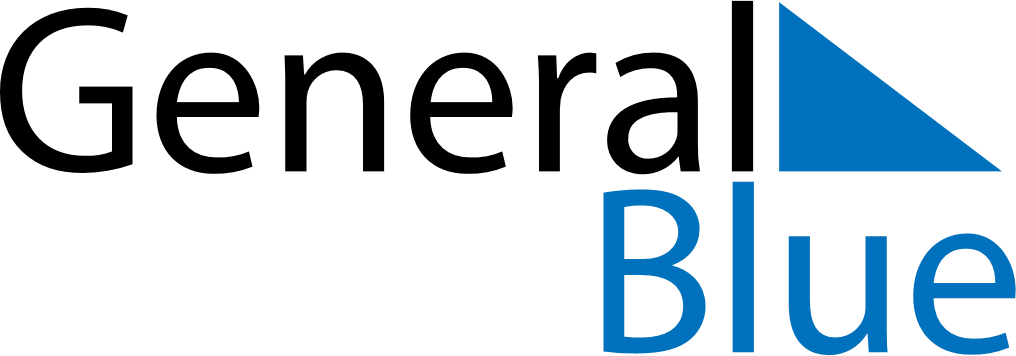 Weekly CalendarSeptember 4, 2022 - September 10, 2022Weekly CalendarSeptember 4, 2022 - September 10, 2022Weekly CalendarSeptember 4, 2022 - September 10, 2022Weekly CalendarSeptember 4, 2022 - September 10, 2022Weekly CalendarSeptember 4, 2022 - September 10, 2022Weekly CalendarSeptember 4, 2022 - September 10, 2022SUNDAYSep 04MONDAYSep 05TUESDAYSep 06WEDNESDAYSep 07THURSDAYSep 08FRIDAYSep 09SATURDAYSep 10